Chester Public LibraryBoard of Trustees MeetingTuesday January 17, 2023 6:30 pmAgenda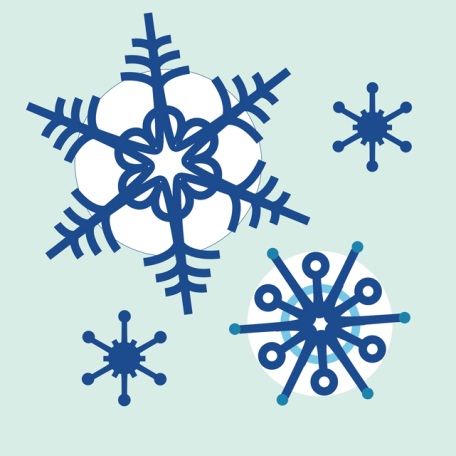 Call to OrderAttendanceReview and Approval of agendaSecretary’s ReportDirector’s ReportDonations and ContributionsTreasurer’s ReportApproval of Expenditures and Incoming ChecksMonthly Statistics10. Old Business: Mini split quote11. New Business:New hire (substituteElections12.  Plan next month’s agenda     13. Next Meeting:  February 21, 2023 at 6:30 pm     14. Adjourn